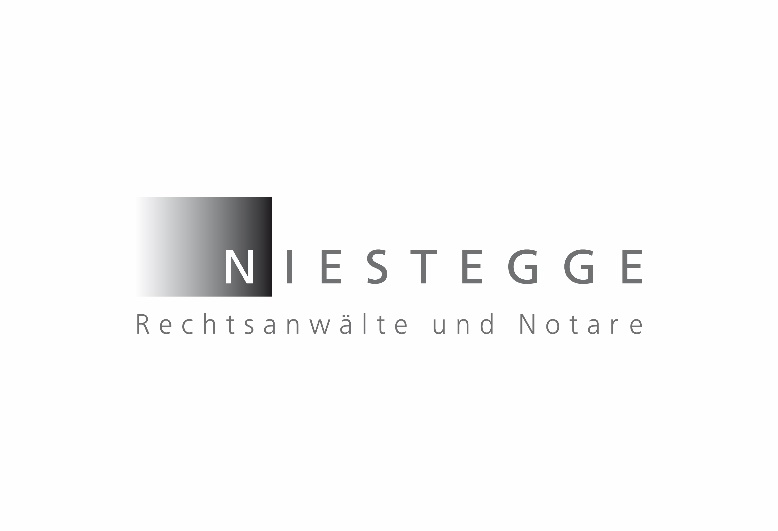 Wir begrüßen Sie herzlich in den Räumen unserer Sozietät! Wir beraten und vertreten Sie gerne in Ihrer mietrechtlichen Angelegenheit.Hierzu benötigen wir von Ihnen für das erste Gespräch in jedem Fall IhrenMietvertrag.Je nachdem, um welchen Problemkreis es sich handelt, wären auch weitere Unterlagen hilfreich.Bitte prüfen Sie, welche der nachfolgenden Unterlagen bei Ihnen vorhanden sind und bringen Sie diese zu unserer Besprechung mit:Weitere schriftliche Vereinbarungen zwischen Vermieter und MieterKündigungsschreibenWeitere bisher geführte KorrespondenzFür den Vermieter: Forderungsaufstellung Für den Mieter: ZahlungsnachweiseNachweise über Mietmängel, z.B. FotosNebenkostenabrechnungNachweise über SchadenspositionenMieterhöhungsschreiben